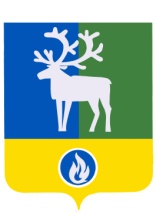 БЕЛОЯРСКИЙ РАЙОНХАНТЫ-МАНСИЙСКИЙ АВТОНОМНЫЙ ОКРУГ – ЮГРА ДУМА БЕЛОЯРСКОГО РАЙОНАРЕШЕНИЕот 29 ноября 2019 года                                                                  			    	        № 69 О внесении изменений в приложение к решению Думы Белоярского района                  от 29 ноября 2018 года № 58            Дума Белоярского района р е ш и л а:1. Внести в приложение «Прогнозный план (программа) приватизации имущества, находящегося в собственности Белоярского района, на 2019 год» к решению Думы Белоярского района от 29 ноября 2018 года № 58 «Об утверждении прогнозного плана (программы) приватизации имущества, находящегося в собственности Белоярского района, на 2019 год» следующие изменения:1) в таблице, содержащейся в пункте 2.1 раздела 2 «Объекты, подлежащие приватизации в 2019 году» позиции 1, 2, 3, 7, 9, 10, 11, 12, 13 признать утратившими силу;2) в таблице, содержащейся в пункте 2.2 раздела 2 «Объекты, подлежащие приватизации в 2019 году» позицию 1 признать утратившей силу.2. Опубликовать настоящее решение в газете «Белоярские вести. Официальный выпуск».3. Настоящее решение вступает в силу после его официального опубликования.Председатель Думы Белоярского района						   С.И. Булычев